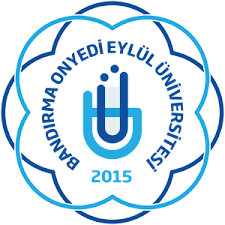 STAJ DEĞERLENDİRME FORMUSORUMLU DİYETİSYEN			STAJ YERİ SORUMLUSUAdı- Soyadı :							Adı- Soyadı :Kaşe-İmza :							Kaşe-İmza :Stajyer Öğrencinin;Stajyer Öğrencinin;Stajyer Öğrencinin;Stajyer Öğrencinin;Stajyer Öğrencinin;Adı SoyadıFotoğrafFotoğrafOkul NumarasıFotoğrafFotoğrafFakültesiFotoğrafFotoğrafBölümüFotoğrafFotoğrafStaj Yapılan Kurum AdıFotoğrafFotoğrafStaj SüresiFotoğrafFotoğrafStaja Başlama TarihiFotoğrafFotoğrafStaj Bitiş TarihiFotoğrafFotoğrafSayın Sorumlu Diyetisyen/Staj Yeri SorumlusuSayın Sorumlu Diyetisyen/Staj Yeri SorumlusuSayın Sorumlu Diyetisyen/Staj Yeri SorumlusuSayın Sorumlu Diyetisyen/Staj Yeri SorumlusuSayın Sorumlu Diyetisyen/Staj Yeri SorumlusuSayın Sorumlu Diyetisyen/Staj Yeri SorumlusuSayın Sorumlu Diyetisyen/Staj Yeri SorumlusuStaj süresini tamamlayan öğrencinin, staj performansının değerlendirilebilmesi için aşağıdaki tablonun özenle doldurulması gerekmektedir.Staj süresini tamamlayan öğrencinin, staj performansının değerlendirilebilmesi için aşağıdaki tablonun özenle doldurulması gerekmektedir.Staj süresini tamamlayan öğrencinin, staj performansının değerlendirilebilmesi için aşağıdaki tablonun özenle doldurulması gerekmektedir.Staj süresini tamamlayan öğrencinin, staj performansının değerlendirilebilmesi için aşağıdaki tablonun özenle doldurulması gerekmektedir.Staj süresini tamamlayan öğrencinin, staj performansının değerlendirilebilmesi için aşağıdaki tablonun özenle doldurulması gerekmektedir.Staj süresini tamamlayan öğrencinin, staj performansının değerlendirilebilmesi için aşağıdaki tablonun özenle doldurulması gerekmektedir.Staj süresini tamamlayan öğrencinin, staj performansının değerlendirilebilmesi için aşağıdaki tablonun özenle doldurulması gerekmektedir.DEĞERLENDİRME TABLOSUDEĞERLENDİRME TABLOSUDEĞERLENDİRME TABLOSUDEĞERLENDİRME TABLOSUDEĞERLENDİRME TABLOSUDEĞERLENDİRME TABLOSUDEĞERLENDİRME TABLOSUÖzelliklerDeğerlendirmeDeğerlendirmeDeğerlendirmeDeğerlendirmeDeğerlendirmeDeğerlendirmeÖzelliklerÇok İyi(10 Puan)İyi(8 Puan)Orta(6 Puan)Zayıf(4 Puan)Zayıf(4 Puan)Çok Zayıf(2 Puan)İşe Devamlılığıİşyeri Kurallarına Uyma Çalışma ve GayretiÜstlendiği Görevleri Yerine Getirmeİşi Vaktinde ve Tam YapmaMesleki Uygulamalara YatkınlıkSorumluluk Alma ve Sorumluluklarını Yerine Getirme BecerisiAmirlerine Karşı Hal ve HareketleriÇalışma Arkadaşlarına Karşı Hal ve HareketleriÇalışma Ortamına ve Ekiple UyumuToplamGenel ToplamGenel ToplamGenel ToplamGenel ToplamGenel ToplamGenel Toplam